Kehilat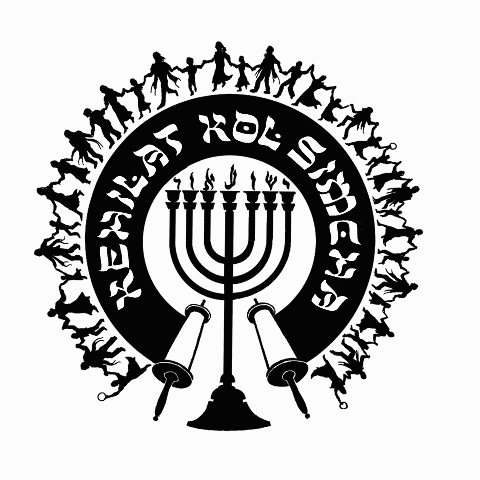 Kol Simcha2925 NW 39th Ave.Gainesville, FL 32605(352) 485-1210{P.O. Box 358924Gainesville, FL 32635-8924}“Kol Sason V’Kol Simcha, Kol Chatan V’Kol Kala”“The voice of joy, and the voice of gladness, the voice of the bridegroom, and the voice of the bride”  (Jer. 33:11)A family-oriented congregation of Jewish and Gentile believers who worship Israel’s Messiah, Y’shua HaMashiac (Jesus Christ), in the context of Jewish lifestyle and identity. We are committed to restoring the family unit and the Biblical/Jewish roots of our faith in the God of Abraham, Isaac and Jacob. Come share the joy!October 29, 20195780-5781 (2020) High Holiday Services Schedule(All Times are Tentative at Best… See Website for last minute changes)ChanukahFirst Night Sunday Night December 22, 2019 at sundown, No ServiceEight Night Sunday Night December 29, 2019 at at 6pm, KS Chanukah Party in the Kids BuildingPurimPurim Monday Evening Mar. 9, 2020 at ~7:30pm (sundown 7:34pm) Main SanctuaryPesach / Feast of Matzot (Passover, Lev. 23:4-14)14th Aviv Tue. Evening April 7, 2020 at 7:30pm (sundown 7:51p, Kol Simcha’s Yeshua Passover Seder) Main Sanctuary15th Aviv Eve Wednesday Night April 8, 2020 (1st Seder, Feast of Unleavened Bread, No service, Seder at home)15th Aviv Day Thu. April 9, 2020 15th Aviv First Day of Unleavened Bread at 12pm (Coffee & Snacks) Main Sanctuary21st Aviv Eve Tuesday April 14, 2020 7:30p (Worship-Only) Main Sanctuary21st Aviv Day Wednesday April 15, 2020 10a (Coffee & Snacks) Main SanctuaryShavuot (Pentecost, Lev. 23:15-22)Saturday Night May 30, 2020 at 6:30pm Main SanctuaryKol Simcha Shavuot Picnic Sunday May 31, 2020 @ 9am at Poe SpringsRosh Hashanah (Feast of Trumpets, Yom Teruah, Lev. 23:24)Friday Evening September 18, 2020 at 7:30pm (sundown) Main SanctuarySaturday Morning September 19, 2020 at 10am (No Oneg) Main SanctuaryYom Kippur ( Day of Atonement, Lev. 23:27)Sunday Evening September 27, 2020 at 7:15pm (7:17pm sundown) Main SanctuaryMonday Morning September 28, 2020 at 12pm (Noon, followed by “break fast” at sundown) Main SanctuarySukkot (Feast of Tabernacles, Lev. 23:34)1st DayFriday Evening October 2, 2020 at 7:30pm (in the Sukkah Service) PavilionSaturday Morning October 3, 2020 at 10am (Full Oneg in Sukkah) Main Sanctuary8th Day - Shemini Atzeret / Simchat TorahFriday Evening October 9, 2020 at 7:30pm (in the Sukkah Service) PavilionSaturday Morning October 10, 2020 at 10am (Full Oneg) Main SanctuaryChanukahFirst Night Thursday Night December 10, 2020 at sundown, No ServiceEight Night Thursday Night December 17, 2020 at at 6pm, KS Chanukah Party in the Kids BuildingRabbi A. Antonio Arroyo